Fashion Cycle:“Why do we wear Clothes?”Fill out the pyramid below with Maslow’s Hierarchy of Needs levels:Protection-______________Security-_________________Identification-_______________Status-________________Adornment-________________Self PortraitWhat do your clothes say about you?Design and sketch a look that reflects your personality.  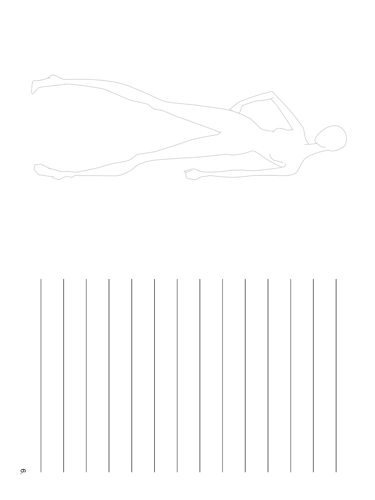 FashionTrendGarment TypeAccessoriesWardrobeDesignStyleHaute CoutureAvant-GardeReady to WearTailoredDrapedClassicFad or CrazeFashion CycleValuesAttitudePersonalityConformityIndividuality